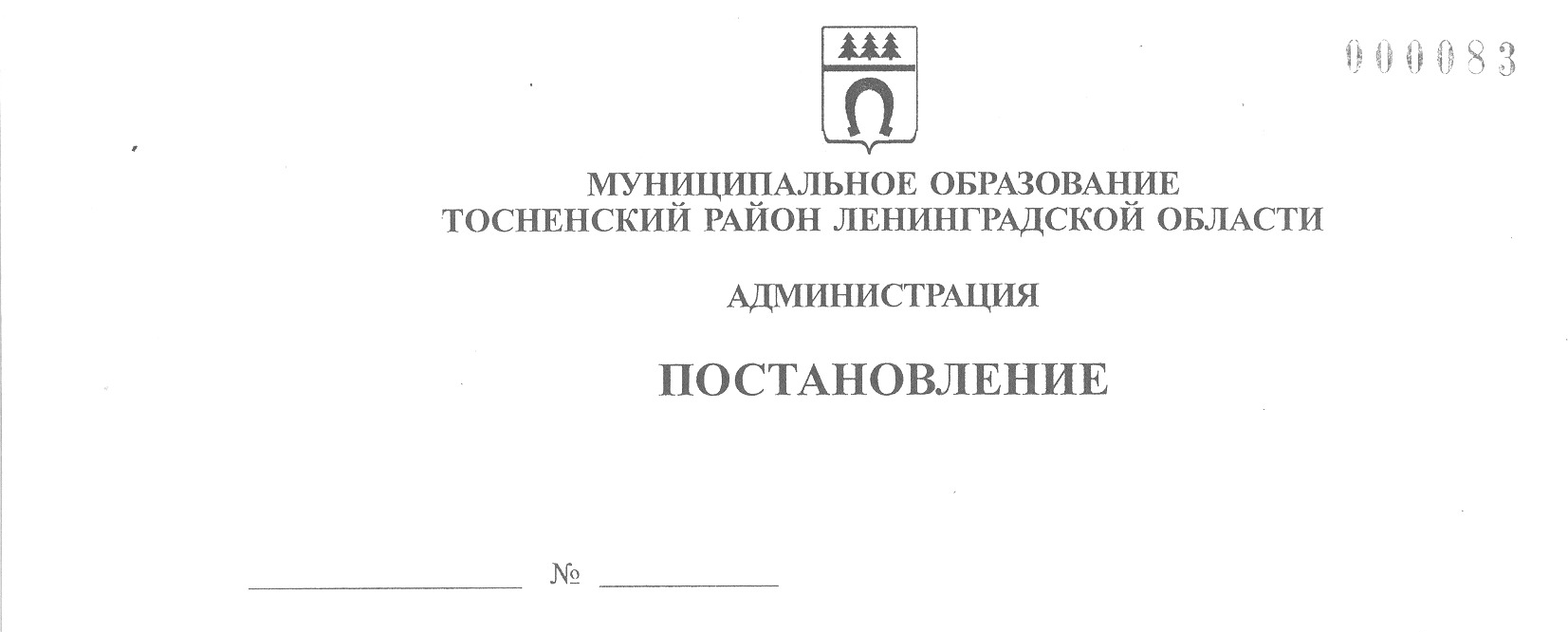 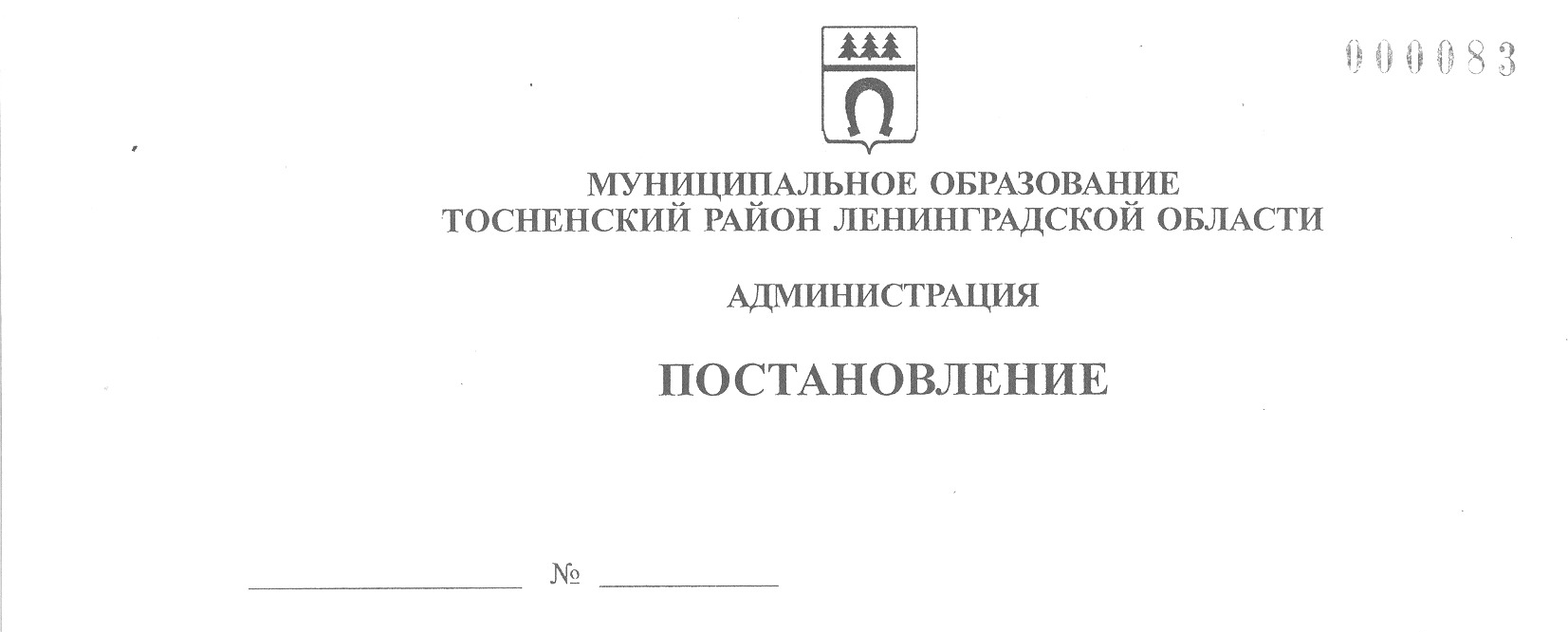 23.12.2021                                  3058-паО внесении изменений в Методику прогнозирования поступлений доходов в бюджет муниципального образования Тосненский район Ленинградской области, главным администратором которых является администрация муниципального образования Тосненский район Ленинградской области, утвержденную постановлением администрации муниципального образования Тосненский район Ленинградской области от 30.09.2016 № 2347-па (с учетом изменений, внесенных постановлением администрации муниципального образования Тосненский район Ленинградской области от 21.11.2019 № 2067-па)В соответствии с пунктом 1 статьи 160.1 Бюджетного кодекса Российской Федерации, постановлением Правительства Российской Федерации от 23 июня 2016 года  № 574 «Об общих требованиях к методике прогнозирования поступлений доходов в бюджеты бюджетной системы Российской Федерации» (в редакции постановления Правительства Российской Федерации от 14.09.2021 № 1557) администрация муниципального образования Тосненский район Ленинградской области ПОСТАНОВЛЯЕТ:1. Внести в Методику прогнозирования поступлений доходов в бюджет муниципального образования Тосненский район Ленинградской области, главным администратором которых является администрация муниципального образования Тосненский район Ленинградской области, утвержденную постановлением администрации муниципального образования Тосненский район Ленинградской области от 30.09.2016 № 2347-па, следующие изменения:1.1. Приложение к постановлению изложить в новой редакции (приложение). 2. Отделу бухгалтерского учета и отчетности администрации муниципального образования Тосненский район Ленинградской области направить в пресс-службу комитета по организационной работе, местному самоуправлению, межнациональным и межконфессиональным отношениям администрации муниципального образования Тосненский район Ленинградской области настоящее постановление для опубликования и обнародования в порядке, установленном Уставом муниципального образования Тосненский район Ленинградской области.3. Пресс-службе комитета по организационной работе, местному самоуправлению, межнациональным и меконфессиональным отношениям администрации муниципального образования Тосненский район Ленинградской области опубликовать и обнародовать настоящее постановление в порядке, установленном Уставом муниципального образования Тосненский район Ленинградской области.4. Настоящее постановление вступает в силу после его официального опубликования и обнародования.5. Контроль за исполнением постановления возложить на начальника отдела бухгалтерского учета и отчетности, главного бухгалтера администрации муниципального образования Тосненский район Ленинградской области Рябичко О.П.           И. о. главы администрации                                                	                          И.Ф. ТычинскийРябичко Ольга Петровна, 8(81361)323217 гаПриложениек постановлению администрациимуниципального образованияТосненский район Ленинградской области      23.12.2021                      3058-паот                                №Методикапрогнозирования поступлений доходов в бюджет муниципального образования Тосненский район Ленинградской области, главным администратором которых является администрация муниципального образования Тосненский район Ленинградской областиОбщие положенияНастоящая Методика прогнозирования поступлений доходов в бюджет муниципального образования Тосненский район Ленинградской области определяет основные принципы прогнозирования доходов, главным администратором которых является администрация муниципального образования Тосненский район Ленинградской области. Прогнозирование доходов осуществляется в соответствии со следующими методами расчета: - прямой расчет – расчет основан на непосредственном использовании прогнозных значений объемных и стоимостных показателей, уровней ставок и других показателей, определяющих прогнозный объем поступлений прогнозируемого вида доходов;- усреднение – расчет на основании усреднения годовых объемов доходов не менее чем за 3 года или за весь период поступления  соответствующего  вида доходов в случае, если он не превышает 3 лет;- индексация – расчет с применением индекса потребительских цен или другого коэффициента, характеризующего динамику прогнозируемого вида доходов;- экстраполяция – расчет, осуществляемый на основании имеющихся данных о тенденциях изменений поступлений в прошлых периодах;- иной способ, который описывается в Методике.Порядок прогнозирования доходов  в бюджет муниципального образования Тосненский район Ленинградской области, главным администратором которых является администрация муниципального образования Тосненский район Ленинградской области Прогнозирование поступлений доходов в бюджет муниципального образования Тосненский район Ленинградской области  осуществляется в соответствии с Бюджетным кодексом Российской Федерации, решением совета депутатов муниципального образования Тосненский район Ленинградской области от 23 июня 2020 года № 62 «Об утверждении Положения о бюджетном процессе в муниципальном образовании Тосненский район Ленинградской области» на основе:- нормативов зачисления в доход бюджета муниципального образования Тосненский район Ленинградской области;- отчетности об исполнении бюджета муниципального образования Тосненский район Ленинградской области (данные о фактическом поступлении доходов);- ожидаемого объема поступлений доходов в текущем финансовом году.2.1 Методика прогнозных поступлений доходов в бюджет муниципального образования Тосненский район Ленинградской области  на очередной финансовый год и плановый период осуществляется с учетом интенсивности изменения поступления доходов по видам доходов  и определена в приложении 1 к Методике.2.2. Прогноз поступлений по перечисленным ниже видам неналоговых доходов на этапе формирования проекта бюджета муниципального образования Тосненский район Ленинградской области на очередной финансовый год и на плановый период не осуществляется в связи с отсутствием системного характера их уплаты:- 001 1 11 01050 05 0000 120 Доходы в виде прибыли, приходящейся на доли в уставных (складочных) капиталах хозяйственных товариществ и обществ, или дивидендов по акциям, принадлежащим муниципальным районам;- 001 1 11 02085 05 0000 120 Доходы от размещения сумм, аккумулируемых в ходе проведения аукционов по продаже акций, находящихся в собственности муниципальных районов;  - 001 1 11 05013 05 2000 120 Доходы, получаемые в виде арендной платы за земельные участки, государственная собственность на которые не разграничена и которые расположены в границах сельских поселений и межселенных территорий муниципальных районов, а также средства от продажи права на заключение договоров аренды указанных земельных участков (пени):- 001 1 11 05025 05 2000 120 Доходы, получаемые в виде арендной платы, а также средства от продажи на заключение договоров аренды за земли, находящиеся в собственности муниципальных районов (за исключением земельных участков муниципальных бюджетных и автономных учреждений) (пени);- 001 1 11 05035 05 2000 120 Доходы от сдачи в аренду имущества, находящегося в оперативном управлении органов управления муниципальных районов и созданных ими учреждений (за исключением имущества муниципальных бюджетных и автономных учреждений) (пени);- 001 1 11 05075 05 2000 120 Доходы от сдачи в аренду имущества, составляющего казну муниципальных районов (за исключением земельных участков) (пени);- 001 1 11 05313 05 0000 120 Плата по соглашениям об установлении сервитута, заключенным органами местного самоуправления муниципальных районов, органами местного самоуправления сельских поселений, государственными или муниципальными предприятиями либо государственными или муниципальными учреждениями в отношении земельных участков, государственная собственность на которые не разграничена и которые расположены в границах сельских поселений и межселенных территорий муниципальных районов;- 001 1 11 07015 05 2000 120 Доходы от перечисления части прибыли, остающейся после уплаты налогов и иных обязательных платежей муниципальных унитарных предприятий, созданных муниципальными районами (пени);- 001 1 11 08050 05 0000 120 Средства, получаемые от передачи имущества, находящегося в собственности муниципальных районов (за исключением имущества муниципальных бюджетных и автономных учреждений, а также имущества муниципальных унитарных предприятий, в том числе казенных), в залог, в доверительное управление;	- 001 1 13 01995 05 0000 130 Прочие доходы от оказания платных услуг (работ) получателями средств  бюджетов муниципальных районов;- 001 1 13 01995 05 8000 130 Прочие доходы от оказания платных услуг (работ) получателями средств  бюджетов муниципальных районов (доходы от оказания платных услуг учреждениями):- 001 1 13 02065 05 0000 130 Доходы, поступающие в порядке возмещения расходов, понесенных в связи с эксплуатацией имущества муниципальных районов;- 001 1 13 02995 05 0000 130 Прочие доходы от компенсации затрат бюджетов муниципальных районов;- 001 1 14 01050 05 0000 410 Доходы от продажи квартир, находящихся в собственности муниципальных районов;- 001 1 14 02053 05 0000 410 Доходы от реализации иного имущества, находящегося в собственности  муниципальных районов (за исключением имущества муниципальных бюджетных и автономных учреждений, а также имущества муниципальных унитарных предприятий, в том числе казенных), в части реализации основных средств по указанному имуществу;- 001 1 14 02053 05 2000 410 Доходы от реализации иного имущества, находящегося в собственности  муниципальных районов (за исключением имущества муниципальных бюджетных и автономных учреждений, а также имущества муниципальных унитарных предприятий, в том числе казенных), в части реализации основных средств по указанному имуществу (пени);- 001 1 14 02053 05 0000 440 Доходы от реализации иного имущества, находящегося в собственности  муниципальных районов (за исключением имущества муниципальных бюджетных и автономных учреждений, а также имущества муниципальных унитарных предприятий, в том числе казенных), в части реализации материальных запасов по указанному имуществу;-001 1 14  02053 05 2000 440 Доходы от реализации иного имущества, находящегося в собственности  муниципальных районов (за исключением имущества муниципальных бюджетных и автономных учреждений, а также имущества муниципальных унитарных предприятий, в том числе казенных), в части реализации материальных запасов по указанному имуществу (пени);- 001 1 14 03050 05 0000 410 Средства от распоряжения и реализации выморочного  имущества, обращенного в собственность муниципальных районов (в части реализации основных средств по указанному имуществу);- 001 1 14 03050 05 0000 440 Средства от распоряжения и реализации выморочного  имущества, обращенного в собственность муниципальных районов (в части реализации материальных запасов по указанному имуществу);- 001 1 14 04050 05 0000 420 Доходы от продажи нематериальных активов, находящихся в собственности муниципальных районов;- 001 1 16 01074 01 0000 140 Административные штрафы, установленные Главой 7 Кодекса Российской Федерации об административных правонарушениях, за административные правонарушения в области охраны собственности, выявленные должностными лицами органов муниципального контроля:- 001 1 16 01084 01 0000 140 Административные штрафы, установленные Главой 8 Кодекса Российской Федерации об административных правонарушениях, за административные правонарушения в области охраны окружающей среды и природопользования,  выявленные должностными лицами органов муниципального контроля:- 001 1 16 01104 01 0000 140 Административные штрафы, установленные Главой 10 Кодекса Российской Федерации об административных правонарушениях, за административные правонарушения в сельском хозяйстве, ветеринарии и мелиорации земель,  выявленные должностными лицами органов муниципального контроля:- 001 1 16 02020 02 0000 140 Административные штрафы, установленные законами субъектов Российской Федерации об административных правонарушениях, за нарушение муниципальных правовых актов;- 001 1 16 07010 05 0000 140 Штрафы, неустойки, пени, уплаченные в случае просрочки исполнения поставщиком (подрядчиком, исполнителем) обязательств, предусмотренных муниципальным контрактом, заключенным муниципальным органом, казенным учреждением муниципального района;- 001 1 16 07090 05 0000 140 Иные штрафы, неустойки, пени, уплаченные в соответствии с законом или договором в случае неисполнения или ненадлежащего исполнения обязательств перед муниципальным органом (муниципальным казенным учреждением) муниципального района;- 001 1 16 10031 05 0000 140 Возмещение ущерба при возникновении страховых случаев, когда выгодоприобретателями выступают получатели средств бюджета муниципального района;- 001 1 16 10061 05 0000 140 Платежи в целях возмещения убытков, причиненных уклонением от заключения с муниципальным органом муниципального района (муниципальным казенным учреждением) муниципального контракта, а также иные денежные средства, подлежащие зачислению в бюджет муниципального района за нарушение законодательства Российской Федерации о контрактной системе в сфере закупок товаров, работ, услуг для обеспечения государственных и муниципальных нужд (за исключением муниципального контракта, финансируемого за счет средств муниципального дорожного фонда);- 001 1 16 10081 05 0000 140 Платежи в целях возмещения ущерба при расторжении муниципального контракта, заключенного с муниципальным органом муниципального района (муниципальным казенным учреждением), в связи с односторонним отказом исполнителя (подрядчика) от его исполнения (за исключением муниципального контракта, финансируемого за счет средств муниципального дорожного фонда);- 001 1 16 10100 05 0000 140 Денежные взыскания, налагаемые в возмещение ущерба, причиненного в результате незаконного или нецелевого использования бюджетных средств (в части бюджетов муниципальных районов);- 001 1 17 01050 05 0000 180 Невыясненные поступления, зачисляемые в бюджеты муниципальных районов;- 001 1 17 05050 05 0000 180 Прочие неналоговые доходы бюджетов муниципальных районов;- 001 1 17 05050 05 2000 180 Прочие неналоговые доходы бюджетов муниципальных районов (пени);- 001 1 17 05050 05 8005 180 Прочие неналоговые доходы бюджетов муниципальных районов (МКУК «Тосненская МЦБС»).2.3. Для исчисления безвозмездных поступлений от других бюджетов бюджетной системы Российской Федерации при разработке методики прогнозирования ожидаемый объем безвозмездных поступлений определяется на основании объема расходов соответствующего бюджета бюджетной системы Российской Федерации в случае, если такой объем расходов определен.Прогноз  безвозмездных поступлений в бюджет муниципального образования Тосненский район Ленинградской области составляется исходя из предполагаемых объемов межбюджетных трансфертов из областного бюджета, в соответствии с областным законом  Ленинградской области  «О бюджете на очередной финансовый год и плановый  период», из бюджетов муниципальных образований поселений Тосненского района, утвержденных решениями совета депутатов:- 001 2 02 20077 05 0000 150 Субсидии бюджетам муниципальных районов на софинансирование капитальных вложений в объекты муниципальной собственности;- 001 2 02 25519 05 0000 150 Субсидия бюджетам муниципальных районов на поддержку отрасли культуры; - 001 2 02 25527 05 0000 150 Субсидии бюджетам муниципальных районов на государственную поддержку малого и среднего предпринимательства в субъектах Российской Федерации;	- 001 2 02 27112 05 0000 150 Субсидии бюджетам муниципальных районов на софинансирование капитальных вложений в объекты муниципальной собственности;- 001 2 02 27227 05 0000 150 Субсидии бюджетам муниципальных районов на софинансирование капитальных вложений в объекты государственной (муниципальной) собственности в рамках нового строительства и реконструкции;- 001 2 02 29999 05 0000 150 Прочие субсидии бюджетам муниципальных районов;- 001 2 02 30024 05 0000 150 Субвенции бюджетам муниципальных районов на выполнение передаваемых полномочий субъектов Российской Федерации;- 001 2 02 35082 05 0000 150 Субвенции бюджетам муниципальных районов на  предоставление жилых помещений детям-сиротам и детям, оставшимся без попечения родителей, лицам из их числа по договорам найма специализированных жилых помещений;- 001 2 02 35120 05 0000 150 Субвенции бюджетам муниципальных районов на осуществление полномочий по составлению (изменению) списков кандидатов в присяжные заседатели федеральных судов общей юрисдикции в Российской Федерации;- 001 2 02 35134 05 0000 150 Субвенции бюджетам муниципальных районов на осуществление полномочий по обеспечению жильем отдельных категорий граждан, установленных Федеральным законом от 12 января 1995 года № 5-ФЗ «О ветеранах», в соответствии с Указом Президента Российской Федерации от 7 мая 2008 года № 714 «Об обеспечении жильем ветеранов Великой Отечественной войны 1941-1945 годов»;- 001 2 02 35135 05 0000 150 Субвенции бюджетам муниципальных районов на осуществление полномочий по обеспечению жильем отдельных категорий граждан, установленных Федеральным законом от 12 января 1995 года № 5-ФЗ «О ветеранах»; - 001 2 02 35176 05 0000 150 Субвенции бюджетам муниципальных районов на осуществление полномочий по обеспечению жильем отдельных категорий граждан, установленных Федеральным законом от 24 ноября 1995 года № 181-ФЗ «О социальной защите инвалидов в Российской Федерации»;- 001 2 02 35469 05 0000 150 Субвенции бюджетам муниципальных районов на проведение Всероссийской переписи населения 2020 года;- 001 2 02 35930 05 0000 150 Субвенции бюджетам муниципальных районов на государственную регистрацию актов гражданского состояния;- 001 2 02 39999 05 0000 150 Прочие субвенции бюджетам муниципальных районов;- 001 2 02 40014 05 0061 150 Межбюджетные трансферты, передаваемые бюджетам муниципальных районов из бюджетов поселений на осуществление части полномочий по решению вопросов местного значения в соответствии с заключенными соглашениями (в области градостроительной деятельности);- 001 2 02 40014 05 0065 150 Межбюджетные трансферты, передаваемые бюджетам муниципальных районов из бюджетов поселений на осуществление части полномочий по решению вопросов местного значения в соответствии с заключенными соглашениями (по архивному делу);- 001 2 02 40014 05 0067 150 Межбюджетные трансферты, передаваемые бюджетам муниципальных районов из бюджетов поселений на осуществление части полномочий по решению вопросов местного значения в соответствии с заключенными соглашениями (по организации ритуальных услуг и содержанию мест захоронения);- 001 2 02 40014 05 0068 150 Межбюджетные трансферты, передаваемые бюджетам муниципальных районов из бюджетов поселений на осуществление части полномочий по решению вопросов местного значения в соответствии с заключенными соглашениями (по организации транспортного обслуживания);- 001 2 02 45160 05 0000 150 Межбюджетные трансферты, передаваемые бюджетам муниципальных районов для компенсации дополнительных расходов, возникших  в  результате решений, принятых органами власти другого уровня;- 001 2 02 45454 05 0000 150 Межбюджетные трансферты, передаваемые бюджетам муниципальных районов на создание модельных муниципальных библиотек;- 001 2 02 49001 05 0000 150 Межбюджетные трансферты, передаваемые бюджетам муниципальных районов, за счет средств резервного фонда Правительства Российской Федерации;- 001 2 02 49999 05 0000 150 Прочие межбюджетные трансферты, передаваемые  бюджетам муниципальных районов;- 001 2 02 90024 05 0000 150 Прочие безвозмездные поступления в бюджеты  муниципальных районов от бюджетов субъектов Российской Федерации;- 001 2 02 90065 05 0000 150 Прочие безвозмездные поступления в бюджеты  муниципальных районов от бюджетов сельских  поселений;- 001 2 02 90105 05 0000 150 Прочие безвозмездные поступления в бюджеты  муниципальных районов от бюджетов городских  поселений;	- 001 2 04 05020 05 0000 150 Поступления от денежных пожертвований, предоставляемых негосударственными организациями получателям средств бюджетов муниципальных районов;- 001 2 07 05020 05 0000 150 Поступления от денежных пожертвований, предоставляемых физическими лицами получателям средств бюджетов муниципальных районов;- 001 2 07 05030 05 0000 150 Прочие безвозмездные поступления в бюджеты муниципальных районов;- 001 2 18 05010 05 0000 150 Доходы бюджетов муниципальных районов от возврата бюджетными учреждениями остатков субсидий прошлых лет;- 001 2 19 25020 05 0000 150 Возврат остатков субсидий на мероприятия подпрограммы «Обеспечение жильем молодых семей» федеральной  целевой программы «Жилище» на 2015-2020 годы из бюджетов муниципальных районов;- 001 2 19 25112 05 0000 150 Возврат остатков субсидий на софинансирование капитальных вложений в объекты муниципальной собственности из бюджетов муниципальных районов;- 001 2 19 25497 05 0000 150 Возврат остатков субсидий на реализацию мероприятий по обеспечению жильем молодых семей из бюджетов муниципальных районов;- 001 2 19 35120 05 0000 150 Возврат остатков субвенций на осуществление полномочий по составлению (изменению) списков кандидатов в присяжные заседатели федеральных судов общей юрисдикции в Российской Федерации из бюджетов муниципальных районов;- 001 2 19 35930 05 0000 150 Возврат остатков субвенций на государственную регистрацию актов гражданского состояния из бюджетов муниципальных районов;- 001 2 19 45160 05 0000 150 Возврат остатков иных межбюджетных трансфертов, передаваемых для компенсации дополнительных расходов, возникших в результате решений, принятых органами власти другого уровня, из бюджетов муниципальных районов;- 001 2 19 60010 05 0000 150 Возврат прочих остатков субсидий, субвенций и иных межбюджетных трансфертов, имеющих целевое назначение, прошлых лет из бюджетов муниципальных районов.3. В процессе исполнения бюджета  возможна корректировка объема прогноза поступлений доходов на сумму превышения (уменьшения) фактического объема их поступления в текущем финансовом году.Приложение 1 к Методике
МЕТОДИКАпрогнозирования поступлений доходов в бюджеты бюджетной системы Российской Федерации001 1 11 05013 05 2007120Администрация Лисинского сельского поселения001 1 11 05013 05 2008120Администрация Тельмановского сельского поселения001 1 11 05013 05 2009120Администрация Шапкинского сельского поселения001 1 11 05013 05 2011120Администрация Трубникоборского сельского поселения001 1 11 05013 05 2012120Администрация Нурминского сельского поселения001 1 13 01995 058005130МКУК «Тосненская МЦБС»001 1 13 01995 05 8065130МКОУ ДО «Нурминская ДШИ»001 1 13 01995 05 8066130МКОУ ДО «ТШИ»001 1 13 01995 05 8069130МКОУ ДО «Тельмановская ДШИ»001 1 13 01995 05 8070130МКОУ ДО «ФДМШ»001 1 13 01995 05 8071130МКОУ ДО «Ульяновская ДМШ»001 1 13 01995 05 8078130МКУ «Тосненская СШОР по дзюдо»001 1 13 01995 05 8082130МКОУ ДО «Никольская ДМШ»001 1 13 01995 05 8086130МКОУ ДО «Любанская ДШИ»001 1 16 01074 01 0002140Администрация муниципального образования Тосненский район Ленинградской области001 1 16 01074 01 0007140Администрация Лисинского сельского поселения001 1 16 01074 01 0008140Администрация Тельмановского сельского поселения001 1 16 01074 01 0009140Администрация Шапкинского сельского поселения001 1 16 01074 01 0011140Администрация Трубникоборского сельского поселения001 1 16 01074 01 0012140Администрация Нурминского сельского поселения001 1 16 01084 01 0002140Администрация муниципального образования Тосненский район Ленинградской области001 1 16 01084 01 0007140Администрация Лисинского сельского поселения001 1 16 01084 01 0008140Администрация Тельмановского сельского поселения001 1 16 01084 01 0009140Администрация Шапкинского сельского поселения001 1 16 01084 01 0011140Администрация Трубникоборского сельского поселения001 1 16 01084 01 0012140Администрация Нурминского сельского поселения001 1 16 01104 01 0002140Администрация муниципального образования Тосненский район Ленинградской области001 1 16 01104 01 0007140Администрация Лисинского сельского поселения001 1 16 01104 01 0008140Администрация Тельмановского сельского поселения001 1 16 01104 01 0009140Администрация Шапкинского сельского поселения001 1 16 01104 01 0011140Администрация Трубникоборского сельского поселения001 1 16 01104 01 0012140Администрация Нурминского сельского поселения№
п/пКод глав-ного администрато-ра дохо-довНаименование главного администратора доходовКБК 1Наименование
КБК доходовНаименование метода расчета 2Формула расчета 3Алгоритм расчета 4Описание показателей 51001Администрация муниципального образования Тосненский район Ленинградской области10807150 011000110Государственная пошлина за выдачу разрешения на установку рекламной конструкцииметод прямого счетаР = Ргос х NР – сумма поступлений за 1 год (руб.);Ргос – размер госпошлины за выдачу разрешения на установку рекламной конструкции, установленный в соответствии с п. 105 п. 1 ст. 333.33 Налогового кодекса Российской Федерации (руб.);N – количество поступивших плат за 1 год - среднеарифметическое по данным за последние 3 года2001Администрация муниципального образования Тосненский район Ленинградской области1110501305 0000120  Доходы, получаемые в виде арендной платы за земельные участки, государственная собственность на которые не разграничена и которые расположены в границах сельских поселений и межпоселенных территорий муниципальных районов, а также средства от продажи права на заключение договоров аренды указанных земельных участковметод прямого счетаПар.зем.= (Отек. +/- Д) х NПар.зем. – сумма доходов в виде арендной платы за земельный участки, прогнозируемые к поступлению в бюджет муниципального образования; Отек. – сумма годовых начислений доходов в виде арендной платы за земельные участки согласно заключенным договорам аренды по состоянию на расчетную дату;Д – дополнительные (+) или выпадающие (-) доходы от сдачи в аренду земли в связи с приобретением (выбытием) объектов аренды, планируемым взысканием задолженности прошлых лет;N – норматив зачисления в бюджет муниципального образования доходов в виде арендной платы за земельные участки в соответствии с действующим законодательством3001Администрация муниципального образования Тосненский район Ленинградской области1110502505 0000120Доходы, получаемые в виде арендной платы, а также средства от продажи права на заключение договоров аренды за земли, находящиеся в собственности муниципальных районов (за исключением земельных участков муниципальных бюджетных и автономных учреждений)Пар.зем.= (Отек. +/- Д) х NПар.зем. – сумма доходов в виде арендной платы за земельный участки, прогнозируемые к поступлению в бюджет муниципального образования; Отек. – сумма годовых начислений доходов в виде арендной платы за земельные участки согласно заключенным договорам аренды по состоянию на расчетную дату;Д – дополнительные (+) или выпадающие (-) доходы от сдачи в аренду земли в связи с приобретением (выбытием) объектов аренды, планируемым взысканием задолженности прошлых лет;N – норматив зачисления в бюджет муниципального образования доходов в виде арендной платы за земельные участки в соответствии с действующим законодательством4001Администрация муниципального образования Тосненский район Ленинградской области1110503505 0000120Доходы от сдачи в аренду имущества, находящегося в оперативном  управлении органов управления муниципальных районов и созданных ими учреждений (за исключением имущества муниципальных бюджетных и автономных учреждений)Пар.им. = (Отек+/-Д) x NПар.им. – сумма доходов в виде арендной платы за имущество, находящееся в муниципальной собственности Тосненского района Ленинградской области, прогнозируемая к поступлению в бюджет муниципального образования; Отек. – сумма годовых начислений доходов в виде арендной платы за имущество согласно заключенным договорам аренды по состоянию на расчетную дату;Д – дополнительные (+) или выпадающие (-) доходы от сдачи в аренду имущества в связи с приобретением (выбытием) объектов аренды, планируемым взысканием задолженности прошлых лет;N – норматив зачисления в бюджет муниципального образования доходов в виде арендной платы за имущество в соответствии с действующим законодательством5001Администрация муниципального образования Тосненский район Ленинградской области1110507505 0000120Доходы от сдачи в аренду имущества, составляющего казну муниципальных районов (за исключением земельных участков)Пар.им. = (Отек+/-Д) x NПар.им. – сумма доходов в виде арендной платы за имущество, находящееся в муниципальной собственности Тосненского района Ленинградской области, прогнозируемая к поступлению в бюджет муниципального образования; Отек. – сумма годовых начислений доходов в виде арендной платы за имущество согласно заключенным договорам аренды по состоянию на расчетную дату;Д – дополнительные (+) или выпадающие (-) доходы от сдачи в аренду имущества в связи с приобретением (выбытием) объектов аренды, планируемым взысканием задолженности прошлых лет;N – норматив зачисления в бюджет муниципального образования доходов в виде арендной платы за имущество в соответствии с действующим законодательством6001Администрация муниципального образования Тосненский район Ленинградской области1110701505 0000120Доходы от перечисления части прибыли, остающейся  после уплаты налогов и иных обязательных платежей муниципальных унитарных предприятий, созданных муниципальными районамиметод прямого счетаСп = (П-Н)x %Сп – сумма платежа, подлежащая уплате в местный бюджет муниципального образования Тосненский район Ленинградской области;П – прибыль (убыток) до налогообложения;Н – сумма налогов и иных обязательных платежей;% – установленный норматив отчисления части прибыли7001Администрация муниципального образования Тосненский район Ленинградской области11109045505 0000120Прочие поступления от использования имущества, находящегося в собственности муниципальных районов (за исключением имущества муниципальных бюджетных и автономных учреждений, а также имущества муниципальных унитарных предприятий, в том числе казенных)Метод прямого счетаР= Рруб. х S рекл. Поля х ПР – сумма поступлений в год (руб.);Р руб. – рыночная стоимость из расчета 1 кв. м рекламного поля в месяц;S рекл. поля – площадь информационного поля (кв. м);Пмес. – период (месяц)8001Администрация муниципального образования Тосненский район Ленинградской области1130199505 7000130  Прочие доходы от оказания платных услуг (работ) получателями средств бюджетов муниципальных районов (выдача сведений информационной системы обеспечения градостроительной деятельности)метод прямого счетаР = Рп х NР – сумма поступлений за предоставление сведений за 1 год (руб.);Рп – размер платы за предоставление сведений, в соответствии с постановлением администрации муниципального образования  Тосненский район Ленинградской области от 02.02.2016 № 106-па (руб.);N – количество поступивших плат за 1 год - среднеарифметическое по данным за последние 3 года.9001Администрация муниципального образования Тосненский район Ленинградской области1140205305 0000410Доходы от реализации иного имущества, находящегося в собственности муниципальных районов (за исключением имущества муниципальных бюджетных и автономных учреждений, а также имущества муниципальных унитарных предприятий, в том числе казенных), в части реализации основных средств по указанному имуществуПрогноз поступлений доходов от продажи имущества и земельных участков, находящихся в казне муниципального образования Тосненский район Ленинградской области, осуществляется на основании прогнозного плана (программы) приватизации муниципального имущества, утвержденного решением совета депутатов муниципального образования Тосненский район Ленинградской области и на основании отчетов об определении рыночной стоимости имущества, установленной в соответствии Федеральным законом от 29.07.1998 № 135-ФЗ «Об оценочной деятельности в РФ»	10001Администрация муниципального образования Тосненский район Ленинградской области1 14 02053 05 0000 440Доходы от реализации иного имущества, находящегося в собственности  муниципальных районов (за исключением имущества муниципальных бюджетных и автономных учреждений, а также имущества муниципальных унитарных предприятий, в том числе казенных), в части реализации материальных запасов по указанному имуществуПрогноз поступлений доходов от продажи имущества и земельных участков, находящихся в казне муниципального образования Тосненский район Ленинградской области, осуществляется на основании прогнозного плана (программы) приватизации муниципального имущества, утвержденного решением совета депутатов муниципального образования Тосненский район Ленинградской области и на основании отчетов об определении рыночной стоимости имущества, установленной в соответствии Федеральным законом от 29.07.1998 № 135-ФЗ «Об оценочной деятельности в РФ»	11001Администрация муниципального образования Тосненский район Ленинградской области1140601305 0000430Доходы от продажи земельных участков, государственная собственность на которые не разграничена и которые расположены в границах сельских поселений и межпоселенных территорий муниципальных районовметод прямого счетаДз=S*K*NДз – доходы от продажи земли;S – площадь зем.участков, планируемых предоставить в собственность, кв. м;К – кадастровая стоимость за 1 кв. м;N – норматив зачисления в бюджет муниципального образования доходов от продажи зем.участков.Кадастровая стоимость за 1 кв. м применяется согласно действующему законодательству, определяющему предоставление земельных участков в собственность.Прогноз поступления доходов от продажи земельных участков, государственная собственность на которые не разграничена и находящихся в муниципальной собственности, осуществляется на основании поступивших обращений о выкупе земельных участков под объектами недвижимости, о заключении соглашений о перераспределении земельных участков, находящихся в частной собственности, и земель, находящихся в государственной собственности, и заявлений на проведение аукционов на дату составления прогнозного плана поступления доходов с учетом анализа поступивших средств от продажи земельных участков за предыдущий год12001Администрация муниципального образования Тосненский район Ленинградской области1140602505 0000430Доходы от продажи земельных участков, находящихся в собственности муниципальных районов (за исключением земельных участков муниципальных бюджетных и автономных учреждений)метод прямого счетаДз=S*K*NДз – доходы от продажи земли;S – площадь зем.участков, планируемых предоставить в собственность, кв. м;К – кадастровая стоимость за 1 кв. м;N – норматив зачисления в бюджет муниципального образования доходов от продажи зем.участков.Кадастровая стоимость за 1 кв. м применяется согласно действующему законодательству, определяющему предоставление земельных участков в собственность.Прогноз поступления доходов от продажи земельных участков, государственная собственность на которые не разграничена и находящихся в муниципальной собственности, осуществляется на основании поступивших обращений о выкупе земельных участков под объектами недвижимости, о заключении соглашений о перераспределении земельных участков, находящихся в частной собственности, и земель, находящихся в государственной собственности, и заявлений на проведение аукционов на дату составления прогнозного плана поступления доходов с учетом анализа поступивших средств от продажи земельных участков за предыдущий год